Última actualización _______________                             ________________________			  Día  / mes / año                                              Firma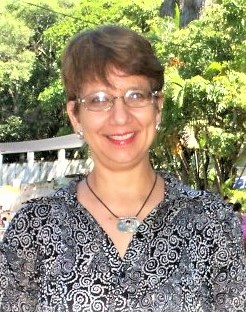 Nombre: 			Elizabeth Verónica				Judd MotezumaNombre: 			Elizabeth Verónica				Judd MotezumaNombre: 			Elizabeth Verónica				Judd MotezumaFecha de Nacimiento: 	4 de julio de 1965Fecha de Nacimiento: 	4 de julio de 1965Fecha de Nacimiento: 	4 de julio de 1965Lugar de nacimiento: 	CDMXLugar de nacimiento: 	CDMXLugar de nacimiento: 	CDMXDirección: 			Santa María Ticumán, 					CDMXDirección: 			Santa María Ticumán, 					CDMXDirección: 			Santa María Ticumán, 					CDMXTeléfono Particular: 	55 5754 6506Celular: 			044 55 1381 2017Correo Electrónico		glzjudd@gmail.comTeléfono Particular: 	55 5754 6506Celular: 			044 55 1381 2017Correo Electrónico		glzjudd@gmail.comTeléfono Particular: 	55 5754 6506Celular: 			044 55 1381 2017Correo Electrónico		glzjudd@gmail.comN° Cedula(s):				2300543N° Cedula(s):				2300543N° Cedula(s):				2300543Títulos AcadémicosDoctor en:Doctor en:Doctor en:Títulos AcadémicosMaestra en: 			Pastoral UrbanaMaestra en: 			Pastoral UrbanaMaestra en: 			Pastoral UrbanaTítulos AcadémicosLicenciada en: 		EconomíaLicenciada en: 		EconomíaLicenciada en: 		EconomíaPublicacionesArtículos: Judd, E. (2017) Los signos del espíritu en la ciudad. En Elizalde, O., Hermano, R. & Moreno, D. (Eds) Iglesia que camina con espíritu y desde los pobres. (pp. 14-24) Montevideo: Amerindia.Judd, E. (2014) Coincidencias y divergencias en torno a los retos de la Pastoral Urbana. En Eckholt, M & Silver, S. Vivir la fe en la ciudad hoy. Las grandes ciudades latinoamericanas y los actuales procesos de transformación social, cultural y religiosa. Vol 2. (pp. 329-338) México: San Pablo.Artículos: Judd, E. (2017) Los signos del espíritu en la ciudad. En Elizalde, O., Hermano, R. & Moreno, D. (Eds) Iglesia que camina con espíritu y desde los pobres. (pp. 14-24) Montevideo: Amerindia.Judd, E. (2014) Coincidencias y divergencias en torno a los retos de la Pastoral Urbana. En Eckholt, M & Silver, S. Vivir la fe en la ciudad hoy. Las grandes ciudades latinoamericanas y los actuales procesos de transformación social, cultural y religiosa. Vol 2. (pp. 329-338) México: San Pablo.Artículos: Judd, E. (2017) Los signos del espíritu en la ciudad. En Elizalde, O., Hermano, R. & Moreno, D. (Eds) Iglesia que camina con espíritu y desde los pobres. (pp. 14-24) Montevideo: Amerindia.Judd, E. (2014) Coincidencias y divergencias en torno a los retos de la Pastoral Urbana. En Eckholt, M & Silver, S. Vivir la fe en la ciudad hoy. Las grandes ciudades latinoamericanas y los actuales procesos de transformación social, cultural y religiosa. Vol 2. (pp. 329-338) México: San Pablo.PublicacionesLibros: Judd, E. & Mallinanci, F (2013) Cristianismos en América Latina. Tiempo presente, historias y memorias. Buenos Aires: CLACSOLibros: Judd, E. & Mallinanci, F (2013) Cristianismos en América Latina. Tiempo presente, historias y memorias. Buenos Aires: CLACSOLibros: Judd, E. & Mallinanci, F (2013) Cristianismos en América Latina. Tiempo presente, historias y memorias. Buenos Aires: CLACSOÁreas de Investigación			Pastoral Urbana			Pastoral Urbana			Pastoral UrbanaOtras Sedes de enseñanzaNivelInstituciónPeriodoOtras Sedes de enseñanzaAsignatura(s) que imparteTaller de investigación ITaller de investigación IITaller de investigación ITaller de investigación IITaller de investigación ITaller de investigación IIDatos FiscalesCURP: 			JUME650704MDFDCL04Datos FiscalesRFC: 			JUME650704